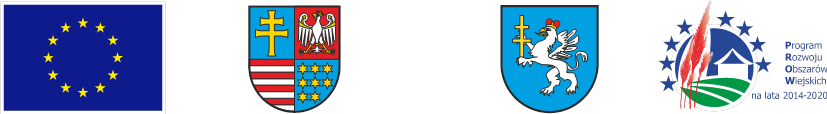 Europejski Fundusz Rolny na rzecz Rozwoju Obszarów Wiejskich: Europa inwestująca w obszary wiejskieOKSO.272.2.2022Jędrzejów, dnia  03.03.2022 r.INFORMACJAdla Wykonawców nr 3 Zmiana SWZZmiana ogłoszenia o zamówieniuDotyczy: Postępowania o udzielenie zamówienia publicznego pn.Projekt scalenia gruntów wsi Opatkowice Murowane, gmina Imielno, powiat jędrzejowski, woj. Świętokrzyskie - zagospodarowanie poscaleniowe –Etap I”Zamawiający- Powiat Jędrzejowski, działając na podstawie art. 286 ust. 1, art. 286 ust. 3 oraz art. 271 ustawy z dnia 11 września 2019r. Prawo zamówień publicznych (tj. Dz. U. z 2021 r. poz. 1129 ze zm. – dalej ustawy Pzp) dokonuje modyfikacji SWZ w następujący sposób:Zamawiający na podstawie art. 286 ust. 1 i ust. 3 ustawy Pzp modyfikuje zapisy SWZ:Rozdziału XI ust. 1. Termin związania ofertą.Wykonawca jest związany ofertą od dnia upływu terminu składania ofert przez okres 30 dni tj. do dnia 07.04.2022 r.Rozdziału XV ust. 2 Sposób oraz termin składania ofert.Ofertę wraz z wymaganymi załącznikami należy złożyć w terminie do dnia 09.03.2022 r. do godz. 09:00Rozdziału XVI ust. 1 Termin otwarcia ofert.Otwarcie ofert nastąpi w dniu 09.03.2022 r. o godzinie 11:00.	Zamawiający na podstawie art. 286 ust. 3 ustawy Pzp przedłuża termin składania ofert do dnia:09.03.2022 r. do godz. 09:00 a termin otwarcia ofert do dnia:09.03.2022 r. do godz. 11:00W związku z powyższym na podstawie art. 271 ust. 2 ustawy Pzp dokonuje się również zmiany ogłoszenia o zamówieniu.